	ПРОЕКТ		 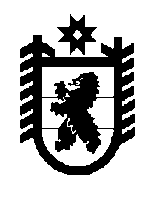 Республика КарелияСовет Олонецкого городского поселения – представительный орган муниципального образованияРЕШЕНИЕОт _________ № ___О внесении изменений в Устав муниципального образования «Олонецкое городское поселение» 	В соответствии со статьей 44 Федерального закона от 06.10.2003                            № 131-ФЗ «Об общих принципах организации местного самоуправления в Российской Федерации», статьей 32 Устава Олонецкого городского поселения Совет Олонецкого городского поселенияРЕШИЛ:1) Внести следующие изменения в Устав Олонецкого городского поселения:1. в части 4 статьи 13 Устава слова «Избирательная комиссия муниципального образования» заменить словами «Соответствующая избирательная комиссия, организующая проведение референдума»;2. в части 2 статьи 14 Устава слова «Избирательной комиссией муниципального образования» заменить словами «Соответствующей избирательной комиссией, организующей проведение референдума»;3.  пункт 15 части 1 статьи 27 Устава исключить;4.  статью 35 Устава признать утратившей силу;5. в частях 1, 2 статьи 37 Устава слова «Избирательной комиссией муниципального образования» заменить словами «соответствующей избирательной комиссии, организующей проведение референдума»;6. в части 1 статьи 39 Устава слова «Избирательной комиссией Олонецкого городского поселения» заменить словами «соответствующей избирательной комиссией, организующей проведение референдума».2) Направить настоящее Решение Главе Олонецкого городского поселения для подписания.3) Главе Олонецкого городского поселения после его подписания направить настоящее решение в Управление Министерства юстиции Российской Федерации по Республике Карелия в целях осуществления его государственной регистрации.4) После государственной регистрации опубликовать настоящее Решение в газете «Олония».5) Настоящее Решение вступает в силу после его официального опубликования. Глава Олонецкого городского поселения		                            Д.В. Васильев